Une question que j’ai toujours voulu te poser : pour quelle raison vous m’avez fait croire, quand j’étais petit, au Liban, avec les voisins, que pointer une étoile ça pouvait faire pousser des verrues aux doigts ! Pourquoi vous m’avez fait croire ça ? Après, pour compter les étoiles sans les pointer c’est assez compliqué. Remarque, j’ai fini par développer une technique : je cachais mes mains sous ma tête puis je commençais par repérer l’étoile la plus brillante. Je ne la quittais pas des yeux. J’en faisais mon étoile de référence, ma numéro un si tu veux. Puis, doucement, je comptais celle qui se trouvait juste à côté et je continuais comme ça, en cercles concentriques tout en m’éloignant peu à peu du centre. C’est comme lorsque tu tentes de traverser une rivière en sautant d’un caillou à un autre. Tu finis forcément par tomber dans l’eau. Moi, je finissais par tomber endormi au milieu du jardin ! […]Tu te souviens d’Abou Ghassan ? une nuit, il m’avait montré une étoile filante ! Et en plus, ça bouge !Il m’avait alors raconté que les étoiles filantes sont des étoiles guerrières. Elles font don de leur existence pour sauver l’univers d’un mal terrible qui exige le sacrifice des étoiles. Elles tombent, elles s’illuminent une seconde et au moment où elles s’illuminent, elles s’éteignent ! Elles ne meurent pas, elles tombent dans le noir, elles tombent dans le coma si tu veux ! Abou Ghassan m’avait dit que c’était ce qu’il y avait de plus beau et de plus généreux dans l’univers. Tu te rends compte combien mon cœur battait quand il m’arrivait d’en voir passer une ? Un jour, au professeur qui m’a demandé : « Alors Harwan, qu’est-ce que tu voudras faire plus tard ? », j’avais répondu « Etoile filante. »Wajdi Mouawad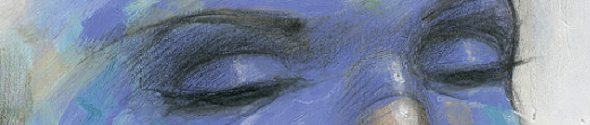 J’ai inventé le double-décimètre pour mesurer le monde et la beauté.J’ai réinventé l’amour pour utiliser mon double-décimètre.Armand le poète. Mes plus beaux poèmes d’amour. Gros texte édition.2013J’ai inventé le double-décimètre pour mesurer le monde et la beauté.J’ai réinventé l’amour pour utiliser mon double-décimètre.Armand le poète. Mes plus beaux poèmes d’amour. Gros texte édition.2013Mon rêve familierJe fais souvent ce rêve étrange et pénétrant
D’une femme inconnue, et que j’aime, et qui m’aime,
Et qui n’est, chaque fois, ni tout à fait la même
Ni tout à fait une autre, et m’aime et me comprend.Car elle me comprend, et mon cœur transparent
Pour elle seule, hélas! cesse d’être un problème
Pour elle seule, et les moiteurs de mon front blême,
Elle seule les sait rafraîchir, en pleurant.Est-elle brune, blonde ou rousse? Je l’ignore.
Son nom? Je me souviens qu’il est doux et sonore,
Comme ceux des aimés que la vie exila.Son regard est pareil au regard des statues,
Et, pour sa voix, lointaine, et calme, et grave, elle a
L’inflexion des voix chères qui se sont tues.Paul Verlaine, Poèmes saturniensToi-mêmeC’est fou ce qu’il y a de merveilles Dans le creux de ton oreille. C’est fou ce qu’il y a de chemins Dans le creux de ton poing. C’est fou ce qu’il y a de poèmes Dans le creux de toi-même.Alain SerresLes bullesUne bulleDeux bullesTrois bulles de savon.Dans chaque bulleJe glisseUn mot.Les bulles s’envolentEt montent jusqu’au plafond.Les bulles éclatentRestent les mots.Ouvre la mainAttrape-lesIls sont pour toiEt maintenantMet les dans l’ordreVoilà.Tu me regardes, tu souris.Et je sais : tu as compris.Bernard Friot (extraits « de Mots croisés »)IlesIlesIlesIlesIles où l’on ne prendra jamais terreIles où l’on ne descendra jamaisIles couvertes de végétationsIles tapies comme des jaguarsIles muettesIles immobilesIles inoubliables et sans nomJe lance mes chaussures par-dessus bord car je voudrais bien aller jusqu’à vousBlaise Cendrars, Feuilles de route, 1924Le temps suspendu Il est des mots qu’il faut serrerEntre note et flutée et doigt de fée.Il est des nuitsIrisées d’infini.Il est des lieux de silence,Des maisons de belle aubaine.Il est des paysages au temps suspendu,Des mots pelés,Des rochers gravés,Des rivières cuivrées,Où plane le cri piquant de la beauté.Rolande Causse, 2011AuroreLa nature est tout ce qu’on voit,
Tout ce qu’on veut, tout ce qu’on aime.
Tout ce qu’on sait, tout ce qu’on croit,
Tout ce que l’on sent en soi-même.Elle est belle pour qui la voit,
Elle est bonne à celui qui l’aime,
Elle est juste quand on y croit
Et qu’on la respecte en soi-même.Regarde le ciel, il te voit,
Embrasse la terre, elle t’aime.
La vérité c’est ce qu’on croit
En la nature c’est toi-même.George SandLes papillonsUn papillon bleu
Un papillon rouge
Un papillon tremble
Un papillon bouge
Un papillon rose
Qui vole et se pose
Un papillon d’or
Qui tremble et s’endortPierre GamarraBelle et ressemblanteUn visage à la fin du jour
Un berceau dans les feuilles mortes du jour
Un bouquet de pluie nue
Tout soleil caché
Toute source des sources au fond de l’eau
Tout miroir des miroirs brisé
Un visage dans les balances du silence
Un caillou parmi d’autres cailloux
Pour les frondes des dernières lueurs du jour
Un visage semblable à tous les visages oubliés. 

Paul Éluard, La Vie immédiate, 1932Le lacA ta surface glissent les cygnes,
les barques,
l’angoisse d’être mortel
Là-haut le ciel
joue en virtuose
avec sa palette de gris
Sur un banc vert
ma fillette et mes hivers
terrassés par son émerveillement
Si la vie a un visage
c’est celui d’une innocente
qui sans qu’on le sente
ressuscite
la fluidité des heures
sur le lac intemporel
où le vent léger
s’efforce de creuser
une vieillesse éphémèreKamal Zerdoumi, 2018De cet amour ardent je reste émerveilléeJe reste émerveillée
Du clapotis de l’eau
Des oiseaux gazouilleurs
Ces bonheurs de la terre
Je reste émerveillée
D’un amour
Invincible
Toujours présentJe reste émerveillée
De cet amour
Ardent
Qui ne craint
Ni le torrent du temps
Ni l’hécatombe
Des jours accumulésDans mon miroir
Défraîchi
Je me souris encore
Je reste émerveillée
Rien n’y fait
L’amour s’est implanté
Une fois
Pour toutes.
De cet amour ardent je reste émerveillée.Andrée Chedid, 2007Pour toi mon amourJe suis allé au marché aux oiseaux 
Et j'ai acheté des oiseaux 
Pour toi 
Mon amour.

Je suis allé au marché aux fleurs 
Et j'ai acheté des fleurs 
Pour toi 
Mon amour.

Je suis allé au marché à la ferraille 
Et j'ai acheté des chaînes 
De lourdes chaînes 
Pour toi 
Mon amour.

Et puis je suis allé au marché aux esclaves 
Et je t'ai cherchée 
Mais je ne t'ai pas trouvée 
Mon amour.


Jacques Prévert. Recueil : Paroles (1946)Les Feuilles MortesOh ! je voudrais tant que tu te souviennes 
Des jours heureux où nous étions amis. 
En ce temps-là la vie était plus belle, Et le soleil plus brûlant qu'aujourd'hui. 
Les feuilles mortes se ramassent à la pelle. 
Tu vois, je n'ai pas oublié...
Les feuilles mortes se ramassent à la pelle,
Les souvenirs et les regrets aussi
Et le vent du nord les emporte
Dans la nuit froide de l'oubli.
Tu vois, je n'ai pas oublié
La chanson que tu me chantais.

{Refrain:}
C'est une chanson qui nous ressemble.
Toi, tu m'aimais et je t'aimais
Et nous vivions tous deux ensemble,
Toi qui m'aimais, moi qui t'aimais.
Mais la vie sépare ceux qui s'aiment,
Tout doucement, sans faire de bruit
Et la mer efface sur le sable
Les pas des amants désunis.

Les feuilles mortes se ramassent à la pelle,
Les souvenirs et les regrets aussi
Mais mon amour silencieux et fidèle
Sourit toujours et remercie la vie.
Je t'aimais tant, tu étais si jolie.
Comment veux-tu que je t'oublie ?
En ce temps-là, la vie était plus belle
Et le soleil plus brûlant qu'aujourd'hui.
Tu étais ma plus douce amie
Mais je n'ai que faire des regrets
Et la chanson que tu chantais,
Toujours, toujours je l'entendrai !

{Refrain} Jacques Prévert-1945La flaqueAu-dessus de la flaque d’eau Il s’est penché pour voir le ciel Où glissent de grands vaisseaux blancs.Un arbre y parle de merveilles, Et tous les oiseaux se sont tus.On dirait que le monde s’attarde Dans une paix d’avant le monde Et que le temps n’existe plus.Puis il voit, à ses pieds, lui sourire Un visage semblable au sien. Alors, il se dit que tout est plus beau De l’autre côté du miroir,Que rien n’est plus vrai peut-êtreQue cet arbre, ce ciel, ces oiseaux Et cet enfant qui lui ressemble.Il a pris tout son souffle, et soudainA sauté dans la flaque à pieds joints.Pierre Gabriel in « Chaque aube tient parole » Cheyne poème pour grandirLa pluie d’étoilesJ'ai caché 
mon visage
dans la pluie
des étoiles
tellement j'avais peur
de la transparence
du monde .

Alain le Roux "Expectance" extrait , à paraître en 201Le livre du cielSur le livre du cielLe vent lentementTourne les pagesLe vent raconte les nuagesEt moi Je m’allonge en rêvantEt je regarde les images.Anne Marie ChapoutonS’émerveillerDisparaître dans la forêt,Ramasser une impatience,Se changer en feuille,Vaincre l’ennui,Tisser sa toile d’arc en ciel,Devenir une toile d’araignée.Dominique CagnardPierre à bâtirSavoir s’ouvrir un chemin dans le fouillis des jours Se donner à soi-même la main après la chute Pouvoir nommer chacune de ses peurs et remercier l’inconnu parce qu’il délivre D’un geste et d’un regard donner raison à la beauté de l’autre Affamer chaque instantVoilà maçon de la pierre à bâtir.Jean-Pierre Siméon in « Sans frontières fixes » Cheyne, poème pour grandirQue faut-ilpour faire d’un cri un chantpour faire un murpuis dans le mur la portequi le ridiculisepour que d’un exilon fasse patrie comme d’un songeun arbre grandipour changer l’ombre en jonquilles et le rocheren pierre à ricochetque faut-il donc pour faire de l’homme un poème ouvert à tout vent ?Jean-Pierre Siméon in « Sans frontières fixes » Cheyne, poème pour grandirLe caillou blancBien serré au creux de ta paume, Le caillou blanc ramassé en chemin S’est endormi, tiède comme un oiseau.Mais soudain ou dirait qu’il bouge, Il vient de frémir dans ta main, C’est un cœur qui bat sourdement, Un simple caillou blancComme le cœur du monde dans ta main.Pierre Gabriel in « Chaque aube tient parole » Cheyne poème pour grandirÉtoileParcourir le monde
sur le dos
d'une étoile
brillantemajestueuse
observant
les planètes
vivantestrouver la respiration
les émotions
les vibrations
agacéesrevenir
transformé
pur
sage .Alain le RouxPour la JocondeLe corps recouvert de peinture La peau fragile comme une toile Le dos collé contre le mur Elle s’expose, enveloppe opaleDans son sourire aux lèvres absentes Tant abusé, mêlée d’étreintes On pourrait lire dans sa tourmente Que l’or de ses cheveux se teinte De milles couleurs incandescentes Que cache-t-elle ? Beauté divine Derrière cette sagesse indécente Une saveur, un feu sublime Signe d’un réveil en attente…La Joconde est lasse Et son sourire doux-amer rappelle que ses mortes cellules N’ont d’effet que d’étouffer la tendre guerre des regards…Isaac Lerutan 2009 Saisir l’instantSaisir l’instant tel une fleur Qu’on insère entre deux feuillets Et rien n’existe avant après Dans la suite infinie des heures. Saisir l’instant.Saisir l’instant. S’y réfugier.Et s’en repaître. En rêver.A cette épave s’accrocher.Le mettre à l’éternel présent.Saisir l’instant.Saisir l’instant. Construire un monde.Se répéter que lui seul compteEt que le reste est complément.S’en nourrir inlassablement.Saisir l’instant.Saisir l’instant tel un bouquet Et de sa fraicheur s’imprégner. Et de ses couleurs se gaver.Ah ! combien riche alors j’étais ! Saisir l’instant. Saisir l’instant à peiné né Et le bercer comme un enfant.A quel moment ai-je cessé ?Pourquoi ne puis-je… ?Esther Granek, Je cours après mon ombre, 1981Chant du cielLa fleur des Alpes disait au coquillage : « tu luis »
Le coquillage disait à la mer : « tu résonnes »
La mer disait au bateau : « tu trembles »
Le bateau disait au feu : « tu brilles »
Le feu me disait : « je brille moins que ses yeux »
Le bateau me disait : « je tremble moins que ton cœur quand elle paraît »La mer me disait : « je résonne moins que son nom en ton amour »Le coquillage me disait : « je luis moins que le phosphore du désir dans ton rêve creux »
La fleur des Alpes me disait : « elle est belle »
Je disais : « elle est belle, elle est belle, elle est émouvante».Robert DesnosChant du cielLa fleur des Alpes disait au coquillage : « tu luis »
Le coquillage disait à la mer : « tu résonnes »
La mer disait au bateau : « tu trembles »
Le bateau disait au feu : « tu brilles »
Le feu me disait : « je brille moins que ses yeux »
Le bateau me disait : « je tremble moins que ton cœur quand elle paraît »La mer me disait : « je résonne moins que son nom en ton amour »Le coquillage me disait : « je luis moins que le phosphore du désir dans ton rêve creux »
La fleur des Alpes me disait : « elle est belle »
Je disais : « elle est belle, elle est belle, elle est émouvante».Robert Desnos1909La dame avait une robe
En ottoman violine
Et sa tunique brodée d’or
Était composée de deux panneaux
S’attachant sur l’épauleLes yeux dansants comme des anges
Elle riait elle riait
Elle avait un visage aux couleurs de France
Les yeux bleus les dents blanches et les lèvres très rouges
Elle avait un visage aux couleurs de FranceElle était décolletée en rond
Et coiffée à la Récamier
Avec de beaux bras nusN’entendra-t-on jamais sonner minuitLa dame en robe d’ottoman violine
Et en tunique brodée d’or
Décolletée en rond
Promenait ses boucles
Son bandeau d’or
Et traînait ses petits souliers à bouclesElle était si belle
Que tu n’aurais pas osé l’aimerJ’aimais les femmes atroces dans les quartiers énormes
Où naissaient chaque jour quelques êtres nouveaux
Le fer était leur sang la flamme leur cerveauJ’aimais j’aimais le peuple habile des machines
Le luxe et la beauté ne sont que son écume
Cette femme était si belle
Qu’elle me faisait peurGuillaume Apollinaire, Alcools, 1913Lectures transatlantiquesRamper avec le serpentse glisser parmi les lignesrugir avec la panthèreinterpréter moindre signese prélasser dans les sablesse conjuguer dans les herbesfleurir de toute sa peauPlonger avec le dauphinnaviguer de phrase en phrasegoûter le sel dans les voilesaspirer dans le grand ventla guérison des malaisesinterroger l’horizonsur la piste d’AtlantidesSe sentir pousser des ailesadapter masques et rôlesplaner avec le condorse faufiler dans les ruinescaresser des cheveluresbrûler dans tous les héros    s’éveiller s’émerveillerMichel Butor, « Lectures transatlantiques », À la frontière, Paris, La Différence, 1996.ColorisEn teintes folles, en demi-tons,
dans la lumière qui resplendit,
tes cheveux sont couleur de miel
et tes yeux sont couleur de ciel
tes lèvres sont couleur de vie
et sur ta peau d’un blond roussi
le soleil a fait un semis
de mille jolies taches de son.Esther Granek, Portraits et chansons sans retouches, 1976ColorisEn teintes folles, en demi-tons,
dans la lumière qui resplendit,
tes cheveux sont couleur de miel
et tes yeux sont couleur de ciel
tes lèvres sont couleur de vie
et sur ta peau d’un blond roussi
le soleil a fait un semis
de mille jolies taches de son.Esther Granek, Portraits et chansons sans retouches, 1976ColorisEn teintes folles, en demi-tons,
dans la lumière qui resplendit,
tes cheveux sont couleur de miel
et tes yeux sont couleur de ciel
tes lèvres sont couleur de vie
et sur ta peau d’un blond roussi
le soleil a fait un semis
de mille jolies taches de son.Esther Granek, Portraits et chansons sans retouches, 1976EmerveillementAvec l’étonnement de mes regards, je vis,
Le chœur des beaux rayons de lune aux tons bleuis.Et mes regards étaient stupéfaits et ravis…
Avec mes yeux ouverts grandement je les vis.C’est pourquoi maintes fois, au hasard d’une veille,
Ouvert sur l’infini, mon regard s’émerveille.Renée Vivien, Dans un coin de violettes, 1910EmerveillementAvec l’étonnement de mes regards, je vis,
Le chœur des beaux rayons de lune aux tons bleuis.Et mes regards étaient stupéfaits et ravis…
Avec mes yeux ouverts grandement je les vis.C’est pourquoi maintes fois, au hasard d’une veille,
Ouvert sur l’infini, mon regard s’émerveille.Renée Vivien, Dans un coin de violettes, 1910EmerveillementAvec l’étonnement de mes regards, je vis,
Le chœur des beaux rayons de lune aux tons bleuis.Et mes regards étaient stupéfaits et ravis…
Avec mes yeux ouverts grandement je les vis.C’est pourquoi maintes fois, au hasard d’une veille,
Ouvert sur l’infini, mon regard s’émerveille.Renée Vivien, Dans un coin de violettes, 1910EmerveillementAvec l’étonnement de mes regards, je vis,
Le chœur des beaux rayons de lune aux tons bleuis.Et mes regards étaient stupéfaits et ravis…
Avec mes yeux ouverts grandement je les vis.C’est pourquoi maintes fois, au hasard d’une veille,
Ouvert sur l’infini, mon regard s’émerveille.Renée Vivien, Dans un coin de violettes, 1910EmerveillementAvec l’étonnement de mes regards, je vis,
Le chœur des beaux rayons de lune aux tons bleuis.Et mes regards étaient stupéfaits et ravis…
Avec mes yeux ouverts grandement je les vis.C’est pourquoi maintes fois, au hasard d’une veille,
Ouvert sur l’infini, mon regard s’émerveille.Renée Vivien, Dans un coin de violettes, 1910La beauté invisible du monde
Attend en chancelantBriser l’oracle tel un pavot rebelle
Enfermer la beauté dans la beauté
Attendre le printemps
Un seul battement de cils et mille papillons
Trouver les mots qui réconfortent
Et ne vouloir jamais mourirAcrostiche réalisé à partir de fragments de poèmes de : Hélène Cadou, Breyten Breytenbach, Laurence Verrey, Christian Viguié, Dahlia Ravikovitch, François Cheng, Fabienne Swiatly, Frédéric Jacques Temple.La beauté invisible du monde
Attend en chancelantBriser l’oracle tel un pavot rebelle
Enfermer la beauté dans la beauté
Attendre le printemps
Un seul battement de cils et mille papillons
Trouver les mots qui réconfortent
Et ne vouloir jamais mourirAcrostiche réalisé à partir de fragments de poèmes de : Hélène Cadou, Breyten Breytenbach, Laurence Verrey, Christian Viguié, Dahlia Ravikovitch, François Cheng, Fabienne Swiatly, Frédéric Jacques Temple.La beauté invisible du monde
Attend en chancelantBriser l’oracle tel un pavot rebelle
Enfermer la beauté dans la beauté
Attendre le printemps
Un seul battement de cils et mille papillons
Trouver les mots qui réconfortent
Et ne vouloir jamais mourirAcrostiche réalisé à partir de fragments de poèmes de : Hélène Cadou, Breyten Breytenbach, Laurence Verrey, Christian Viguié, Dahlia Ravikovitch, François Cheng, Fabienne Swiatly, Frédéric Jacques Temple.Anagrammes Par le jeu des anagrammes Sans une lettre de trop, Tu découvres le sésame Des mots qui font d’autres mots. Me croiras-tu si je m’écrie Que toute neige a du génie ? Vas-tu prétendre que je triche Si je change ton chien en niche ? Me traiteras-tu de vantard Si une harpe devient phare ? Tout est permis en poésie. Grâce aux mots, l’image est magie. Pierre Coran, l’écharpe d’IrisAnagrammes Par le jeu des anagrammes Sans une lettre de trop, Tu découvres le sésame Des mots qui font d’autres mots. Me croiras-tu si je m’écrie Que toute neige a du génie ? Vas-tu prétendre que je triche Si je change ton chien en niche ? Me traiteras-tu de vantard Si une harpe devient phare ? Tout est permis en poésie. Grâce aux mots, l’image est magie. Pierre Coran, l’écharpe d’IrisLe chat et le soleilLe chat ouvrit les yeux,Le soleil y entra.Le chat ferma les yeux,Le soleil y resta.Voilà pourquoi, le soirQuand le chat se réveille,J'aperçois dans le noir Deux morceaux de soleil.Maurice CarêmeSensationPar les soirs bleus d’été, j’irai dans les sentiers,
Picoté par les blés, fouler l’herbe menue :
Rêveur, j’en sentirai la fraîcheur à mes pieds.
Je laisserai le vent baigner ma tête nue.Je ne parlerai pas, je ne penserai rien :
Mais l’amour infini me montera dans l’âme,
Et j’irai loin, bien loin, comme un bohémien,
Par la Nature, – heureux comme avec une femme.Arthur Rimbaud, PoésiesSensationPar les soirs bleus d’été, j’irai dans les sentiers,
Picoté par les blés, fouler l’herbe menue :
Rêveur, j’en sentirai la fraîcheur à mes pieds.
Je laisserai le vent baigner ma tête nue.Je ne parlerai pas, je ne penserai rien :
Mais l’amour infini me montera dans l’âme,
Et j’irai loin, bien loin, comme un bohémien,
Par la Nature, – heureux comme avec une femme.Arthur Rimbaud, PoésiesSensationPar les soirs bleus d’été, j’irai dans les sentiers,
Picoté par les blés, fouler l’herbe menue :
Rêveur, j’en sentirai la fraîcheur à mes pieds.
Je laisserai le vent baigner ma tête nue.Je ne parlerai pas, je ne penserai rien :
Mais l’amour infini me montera dans l’âme,
Et j’irai loin, bien loin, comme un bohémien,
Par la Nature, – heureux comme avec une femme.Arthur Rimbaud, PoésiesSensationPar les soirs bleus d’été, j’irai dans les sentiers,
Picoté par les blés, fouler l’herbe menue :
Rêveur, j’en sentirai la fraîcheur à mes pieds.
Je laisserai le vent baigner ma tête nue.Je ne parlerai pas, je ne penserai rien :
Mais l’amour infini me montera dans l’âme,
Et j’irai loin, bien loin, comme un bohémien,
Par la Nature, – heureux comme avec une femme.Arthur Rimbaud, PoésiesLa neigeRegardez la neige qui danseDerrière le carreau fermé.Qui là-haut peut bien s'amuserA déchirer le ciel immenseEn petits morceaux de papier ?Pernette Chaponnière ,"L'Écharpe d'Iris" La neigeRegardez la neige qui danseDerrière le carreau fermé.Qui là-haut peut bien s'amuserA déchirer le ciel immenseEn petits morceaux de papier ?Pernette Chaponnière ,"L'Écharpe d'Iris" La neigeRegardez la neige qui danseDerrière le carreau fermé.Qui là-haut peut bien s'amuserA déchirer le ciel immenseEn petits morceaux de papier ?Pernette Chaponnière ,"L'Écharpe d'Iris" La neigeRegardez la neige qui danseDerrière le carreau fermé.Qui là-haut peut bien s'amuserA déchirer le ciel immenseEn petits morceaux de papier ?Pernette Chaponnière ,"L'Écharpe d'Iris" La neigeRegardez la neige qui danseDerrière le carreau fermé.Qui là-haut peut bien s'amuserA déchirer le ciel immenseEn petits morceaux de papier ?Pernette Chaponnière ,"L'Écharpe d'Iris" La neigeRegardez la neige qui danseDerrière le carreau fermé.Qui là-haut peut bien s'amuserA déchirer le ciel immenseEn petits morceaux de papier ?Pernette Chaponnière ,"L'Écharpe d'Iris" Que la poésie soit image,Mais qu’elle ne fasse pas étalage d’images,On ne fait point une glace en juxtaposant des miroirs.Friedrich HebbelQue la poésie soit image,Mais qu’elle ne fasse pas étalage d’images,On ne fait point une glace en juxtaposant des miroirs.Friedrich HebbelQue la poésie soit image,Mais qu’elle ne fasse pas étalage d’images,On ne fait point une glace en juxtaposant des miroirs.Friedrich HebbelQue la poésie soit image,Mais qu’elle ne fasse pas étalage d’images,On ne fait point une glace en juxtaposant des miroirs.Friedrich HebbelQue la poésie soit image,Mais qu’elle ne fasse pas étalage d’images,On ne fait point une glace en juxtaposant des miroirs.Friedrich HebbelQue la poésie soit image,Mais qu’elle ne fasse pas étalage d’images,On ne fait point une glace en juxtaposant des miroirs.Friedrich HebbelPlace du TertreAmour Amour nous nous rencontreronsQuand le bonheur du sera telQue tous pourront s’asseoir à une seule tableSur une seule placeVitezlav NezvalPlace du TertreAmour Amour nous nous rencontreronsQuand le bonheur du sera telQue tous pourront s’asseoir à une seule tableSur une seule placeVitezlav Nezval